PROJEKSİYON CİHAZLARI VE BİLGİSAYAR KULLANMA TALİMATI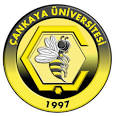 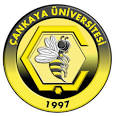 Bilgisayar laboratuvarlarında bulunan projeksiyonlar sorumlu personel bilgisi dahilinde kullanılacaktır. Projeksiyonu kullanmadan önce lütfen sorumlu personeli  bilgilendiriniz.Projeksiyonları açmak için kumandadan power tuşuna bastıktan sonar cihazın ısınması için birkaç dakika bekleyiniz.Bilgisayar Laboratuvarları Çankaya Üniversitesi (ÇÜ) öğrencilerinin kullanımı içindir. ÇÜ öğrencileri dışındakiler bu laboratuvarlardan yararlanamaz. Laboratuvardaki bilgisayarlara Bilgi İşlem Merkezi’nden almış olduğunuz giriş bilgileri hesabı (c00****@cankaya.edu.tr) kullanılarak giriş yapılmaktadır. Bilgisayarda çalışmanız bittiğinde bilgisayarı LOG OFF yaparak bırakmanız gerekmektedir.Her kullanıcı kendi çalışma dosyalarından, hesabından ve şifresinden sorumludur. Projeksiyon  cihazını  kapatmak  için  kumandadan  kapatma  tuşuna  2  kez  basınız. Projeksiyon cihazının kurulumu ve bakımı teknik personel tarafından yapılacaktır, hiçbir şekilde kurcalanmamalıdır.Virüs vb. zararlı yazılım içeren USB cihazlar bilgisayarlara takılmamalıdır. Bu tür zararlı yazılım içerebileceği düşünülen USB’ler bilgisayarda kullanılmadan önce virüs taramasından geçirilmelidir.Bilgisayar  ve  projeksiyonlarda  bir  sorun  olduğu  düşünülüyorsa  hemen  sorumlu personele haber verilmelidir.Rastgele ve alıcının istemi dışında e-posta (SPAM iletiler) göndermek yasaktır.Kişilik haklarını zedeleyici, hakaret içeren e-posta göndermek yasaktır.                              ÇANKAYA ÜNİVERSİTESİ